PERSONAL FINANCIAL STATEMENTComplete this form for: (1) each proprietor, or (2) each limited partner who owns 20% or more interest and each general partner, or (3) each stockholder owning 20% or more of voting stock, or (4) any person or entity providing a guaranty on the loan.Name 	Business PhoneResidence Address	Residence PhoneCity, State, & Zip CodeBusiness Name of Applicant/Borrower						As of Date	ASSETS 	(Omit Cents)		LIABILITIES 	(Omit Cents)Cash on hand & in Banks	$	Savings Accounts	$	IRA or Other Retirement Account	$	Accounts & Notes Receivable	$	Life Insurance-Cash Surrender Value Only	$		(Complete Section 8)Stocks and Bonds	$		(Describe in Section 3)Real Estate	$		(Describe in Section 4)Automobile-Present Value	$	Other Personal Property	$		(Describe in Section 5)Other Assets	$		(Describe in Section 5)	Total	$	Accounts Payable	$	Notes Payable to Banks and Others	$		(Describe in Section 2)Installment Account (Auto) 	$		Mo. Payments	$		Mo. Payments	$	Installment Account (Other) 	$		Mo. Payments	$		Mo. Payments	$	Loan on Life Insurance	$	Mortgages on Real Estate	$		(Describe in Section 4)Unpaid Taxes	$		(Describe in Section 6)Other Liabilities	$		(Describe in Section 7)Total Liabilities	$	Net Worth	$		Total 	$	  Section 1.     Source of Income	Contingent LiabilitiesSalary	$	Net Investment Income	$	Real Estate Income	$	Other Income (Describe below)* 	$	As Endorser or Co-Maker 	$	Legal Claims & Judgments	$	Provision for Federal Income Tax	$	Other Special Debt	$	Description of Other Income in Section 1.Description of Other Income in Section 1.Description of Other Income in Section 1.Description of Other Income in Section 1.Description of Other Income in Section 1.Description of Other Income in Section 1.*Alimony or child support payments need not be disclosed in "Other Income" unless it is desired to have such payments counted toward total income.*Alimony or child support payments need not be disclosed in "Other Income" unless it is desired to have such payments counted toward total income.*Alimony or child support payments need not be disclosed in "Other Income" unless it is desired to have such payments counted toward total income.*Alimony or child support payments need not be disclosed in "Other Income" unless it is desired to have such payments counted toward total income.*Alimony or child support payments need not be disclosed in "Other Income" unless it is desired to have such payments counted toward total income.*Alimony or child support payments need not be disclosed in "Other Income" unless it is desired to have such payments counted toward total income.Section 2. Notes Payable to Banks and Others. (Use attachments if necessary. Each attachment must be identified as a part of this statement and signed.)Section 2. Notes Payable to Banks and Others. (Use attachments if necessary. Each attachment must be identified as a part of this statement and signed.)Section 2. Notes Payable to Banks and Others. (Use attachments if necessary. Each attachment must be identified as a part of this statement and signed.)Section 2. Notes Payable to Banks and Others. (Use attachments if necessary. Each attachment must be identified as a part of this statement and signed.)Section 2. Notes Payable to Banks and Others. (Use attachments if necessary. Each attachment must be identified as a part of this statement and signed.)Section 2. Notes Payable to Banks and Others. (Use attachments if necessary. Each attachment must be identified as a part of this statement and signed.)Name and Address of Noteholder(s)Original BalanceCurrent BalancePayment AmountFrequency (monthly, etc.)How Secured or EndorsedType of Collateral877-77-MAXIM  |  877-776-2946  |  www.maximcc.comSection 3.   Stocks and Bonds. (Use attachments if necessary. Each attachment must be identified as a part of this statement and signed).Section 3.   Stocks and Bonds. (Use attachments if necessary. Each attachment must be identified as a part of this statement and signed).Section 3.   Stocks and Bonds. (Use attachments if necessary. Each attachment must be identified as a part of this statement and signed).Section 3.   Stocks and Bonds. (Use attachments if necessary. Each attachment must be identified as a part of this statement and signed).Section 3.   Stocks and Bonds. (Use attachments if necessary. Each attachment must be identified as a part of this statement and signed).Section 3.   Stocks and Bonds. (Use attachments if necessary. Each attachment must be identified as a part of this statement and signed).Number of SharesName of Securities Cost Market Value Quotation/ExchangeDate of Quotation/Exchange Total ValueSection 4.   Real Estate Owned.(List each parcel separately.  Use attachment if necessary. Each attachment must be identified as a part of this statement and signed.)(List each parcel separately.  Use attachment if necessary. Each attachment must be identified as a part of this statement and signed.)(List each parcel separately.  Use attachment if necessary. Each attachment must be identified as a part of this statement and signed.)Property AProperty BProperty CType of PropertyAddressDate PurchasedOriginal CostPresent Market ValueName & Address of Mortgage HolderMortgage Account NumberMortgage BalanceAmount of Payment per Month/YearStatus of MortgageSection 5. Other Personal Property and Other Assets. 	(Describe, and if any is pledged as security, state name and address of lien holder, amount of lien, terms of payment and if delinquent, describe delinquency) Section 6.   Unpaid Taxes.     (Describe in detail, as to type, to whom payable, when due, amount, and to what property, if any, a tax lien attaches.)Section 7.   Other Liabilities. (Describe in detail.)Section 8.   Life Insurance Held. (Give face amount and cash surrender value of policies - name of insurance company and beneficiaries)I authorize Broker/Lender to make inquiries as necessary to verify the accuracy of the statements made and to determine my creditworthiness. I certify the above and the statements contained in the attachments are true and accurate as of the stated date(s). These statements are made for the purpose of either obtaining a loan or guaranteeing a loan. I understand FALSE statements may result in forfeiture of benefits and possible prosecution by the U.S. Attorney General (Reference 18 U.S.C. 1001).Signature:	Date: 	Social Security Number:Signature:	Date: 	Social Security Number:NOTES: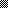 